Муниципальное бюджетноеобщеобразовательное учреждение«Знаменская общеобразовательная школа»Орловского района Орловской областиотделение по дошкольному образованию №4Мастер-класс на тему:«Дидактическая пирамида по словообразованию для детей старшего дошкольного возраста».Подготовил воспитатель 1 категории: Семенчук Людмила Анатольевна      Словообразовательный процесс у детей наиболее активен в возрасте до 5 лет, так как в этом возрасте они стараются овладеть необходимыми алгоритмами общения, запомнить определенные штапмы образования слов, пытаются создать свои, хотя порой и не по правилам русского языка. Но, однако, в старшем дошкольном возрасте этот процесс затормаживается. Поэтому при подготовке к школе детям после 5 лет приходится уже более обдуманно, применяя свои умственные способности, переосмысливать все то, чем они овладели в младшем возрасте. Отсюда и вытекает тот факт, что формирование грамматического строя речи  у детей старшего дошкольного возраста рассматривается как одна из важнейших задач всестороннего развития ребенка.     В дошкольном возрасте, как всем давно известно, основной ведущей деятельностью детей является игра. К старшему возрасту все больше в обиход входит дидактическая игра, которая приближает деятельность ребенка к школьной жизни. Последнее время часто в своей работе  воспитатели используют различные игровые технологии, например, лэпбук. Лэпбук представляет собой различного рода папки или альбомы по определенной образовательной теме, включающей в себя как раз большое многообразие упомянутых выше дидактических игр. Учитывая опыт данной технологии, я решила сделать дидактическую пирамиду, которая по сути своей напоминает лэпбук, только листать его не надо все кармашки уже перед глазами. Так как проблема словообразования стала одной из важных в старшем дошкольном возрасте, то и дидактические игры пирамиды были подготовлены по данной теме. Картотека дидактических игр для самостоятельной деятельности детей в виде дидактической пирамиды «От слова к слову» помогает в работе по формированию навыков и умений в процессе словообразования детей именно старшего возраста. Именно в этом возрасте и начинает закладываться осознанное использование словообразовательных моделей в речи дошкольников, создается начальная база для успешного обучения в школе.Пошаговая инструкция создания дидактической пирамиды:Из толстого картона вырезать 4 равнобедренных (то есть у них две стороны одной длины) треугольника того размера, который вам необходим. Мне потребовались треугольники со сторонами 40см*40см*30см.Эти треугольники с будущей внешней стороны обклеила самоклеющей пленкой (можно самоклеющей цветной бумагой или обоями).На готовую внешнюю сторону треугольников пришила пластиковые конверты размерами 15см*10см.Все стороны, которые по 40 см,  четырех треугольников сшила между собой толстой цветной нитью крупным окантовочным швом.Из того же толстого картона вырезала квадрат со сторонами 30 см., обклеила его той же самоклеющей пленкой, что и на треугольниках.Пришила этот квадрат к низу треугольников толстой цветной нитью крупным окантовочным швом. Таким образом, было готово дно дидактической пирамиды.К каждому готовому кармашку (пластиковым конвертам)  были подготовлены (распечатаны на бумаге и приклеены на обычный картон для плотности) карточки с изображениями для дидактических игр, соответствующим надписям на кармашках.Дидактические игры в пирамиде «От слова к слову»:«Вкус чая»: на картинках изображены чайные пакетики, на которых нарисованы различные фрукты и ягоды; ребенку необходимо в соответствие с изображением образовать прилагательное (малина – малиновый вкус чая, клубника – клубничный вкус чая, лимон – лимонный вкус чая, персик – персиковый вкус чая и т.д.).«Какие изделия»: на одной карточке изображены изделия из резины, на другой из дерева, на следующей из металла и тому подобное; ребенку необходимо в соответствие с изображением образовать прилагательное ( из резины – резиновые, из дерева – деревянные, из металла – металлические и т.д.).«Большие и маленькие»: на каждой карточке изображены овощи и фрукты разных размеров (большие и маленькие); ребенку необходимо в соответствие с изображением образовать существительное с уменьшительно-ласкательным суффиксом (лук – лучок, тыква – тыковка, яблоко – яблочко и т.д.).«Говорящие слова»: на каждой карточке есть изображение предмета, название которого ребенку предлагается образовать из двух представленных слов, то есть здесь представлена работа над образованием слова путем сложения двух слов (сок выжимать – соковыжималка, везде ходить – вездеход и т.д.).«Слово спортсмен»: на карточках изображены различные виды спорта; ребенку предлагается образовать существительные от существительных с определенными суффиксами (-ист-, -истка-, -ник-, -ниц-). Например, футбол – футболист, футболистка; хоккей – хоккеист, хоккеистка; баскетбол – баскетболист, баскетболистка; бег на лыжах – лыжник, лыжница и т.д.«Что для чего»: на карточках представлены предметы посуды, название которых ребенку предлагается образовать из существительных путем прибавления определенных суффиксов (сахар – сахарница, соль – солонка, перец – перечница, суп – супница и т.д.).«Чья часть тела»: на разных карточках изображены то хвост. То голова различных животных; ребенку предлагается назвать, чья это часть тела, то есть образовать прилагательные от существительных (хвост лисы – лисий хвост, голова кошки – кошачья голова, хвост коровы – коровий хвост и т.д.).«Чьи следы»: на разных карточках представлены изображения следов на снегу различных животных и для подсказки соответствующее следам животное тоже есть на карточке; ребенку предлагается назвать, чьи это следы, то есть образовать прилагательные от существительных (заяц – заячьи, волк – волчьи, кошка – кошачьи и т.д.).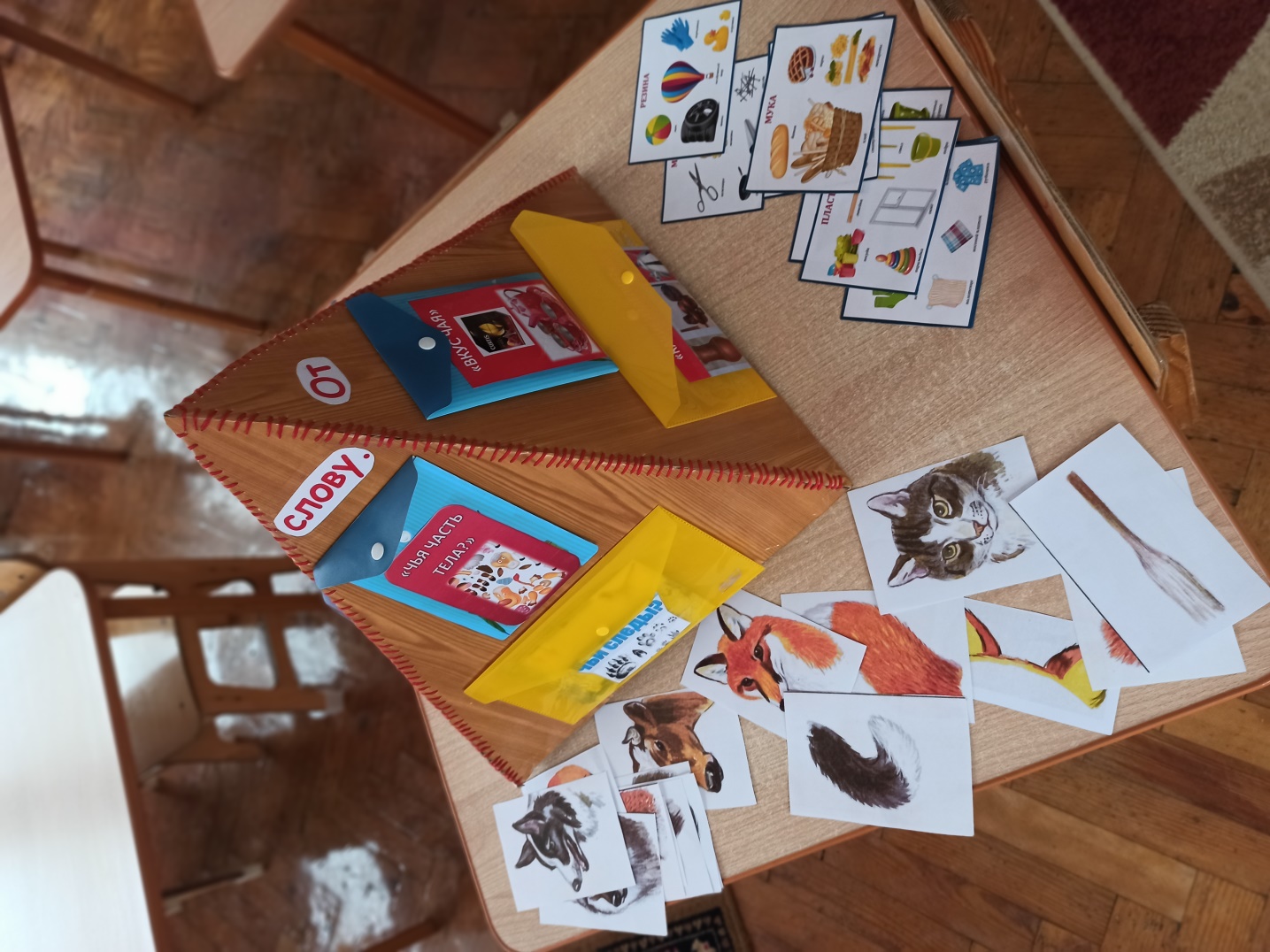 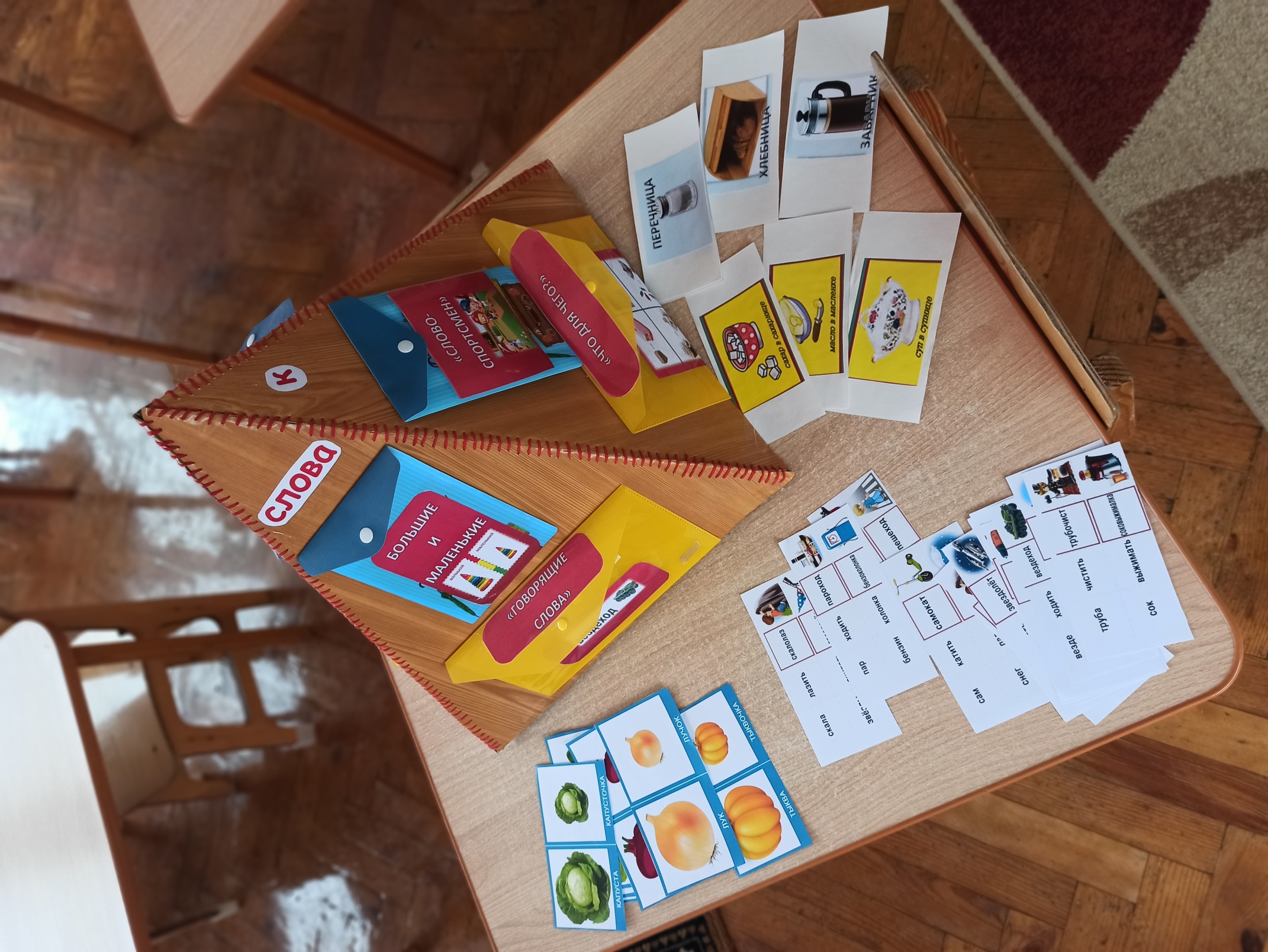 